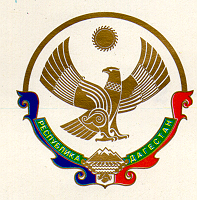 МУНИЦИПАЛЬНОЕ КАЗЕННОЕ ОБЩЕОБРАЗОВАТЕЛЬНОЕ УЧРЕЖДЕНИЕ«ЯМАНСУЙСКАЯ СРЕДНЯЯ ОБЩЕОБРАЗОВАТЕЛЬНАЯ ШКОЛА» с. ЯМАНСУ  НОВОЛАКСКОГО РАЙОНА  РЕСПУБЛИКИ ДАГЕСТАН368169                                                                         с. Ямансу                                                              тел.89282504441                                                          ПРИКАЗ30.08. 2019 года					          			              № 170                     Об утверждении Плана мероприятий по энергосбережению                В соответствии с Федеральным законом от № 23 ноября 2009 г. № 261-ФЗ «Об энергосбережении и о повышении энергетической эффективности и о внесении изменений в отдельные законодательные акты Российской Федерации» для обеспечения эффективного и рационального использования энергетических ресурсов, системности и комплексности проведения мероприятий по энергосбережению и повышению энергетической эффективности                                             ПРИКАЗЫВАЮ:Утвердить План мероприятий по обеспечению энергосбережения в МКОУ «Ямансуйская СОШ» (см. Приложение)2. Контроль за выполнением Программы возложить на Алисханова М.Т.Директор школы    ________        М.Э.РашаеваС приказом ознакомлены:                            Алисханов М.Т.                                                                                                        Приложение к приказу №20                от 01.09.2017гПЛАН МЕРОПРИЯТИЙ ПО ЭНЕРГОСБЕРЕЖЕНИЮ(2018 -2019 у.г.)Энергосбережение – это совокупность трех основных видов мероприятий:1) мониторинг потребления энергоресурсов,2) регулирование расхода теплоносителя, электроэнергии и воды,3) повышение мотивации участников.ОГРН 1020500909990                      ИНН/КПП 0524005172/052401001№ п/пМероприятия Мероприятия СрокиСрокиОтветственныеОтветственныеОтветственныеОтветственныеПримечанияПримечания1. Мониторинг потребления энергоресурсов1. Мониторинг потребления энергоресурсов1. Мониторинг потребления энергоресурсов1. Мониторинг потребления энергоресурсов1. Мониторинг потребления энергоресурсов1. Мониторинг потребления энергоресурсов1. Мониторинг потребления энергоресурсов1. Мониторинг потребления энергоресурсов1. Мониторинг потребления энергоресурсов1. Мониторинг потребления энергоресурсов1. Мониторинг потребления энергоресурсов1.1.Инвентаризация приборов учета потребления энергоресурсовИнвентаризация приборов учета потребления энергоресурсовИнвентаризация приборов учета потребления энергоресурсовСентябрьОтветственный за тепловое хозяйствоОтветственный за тепловое хозяйствоОтветственный за тепловое хозяйствоОпределение необходимости установки дополнительных и (или) новыхОпределение необходимости установки дополнительных и (или) новыхОпределение необходимости установки дополнительных и (или) новых1.2.Контроль работоспособности приборов учета потребления энергоресурсовКонтроль работоспособности приборов учета потребления энергоресурсовКонтроль работоспособности приборов учета потребления энергоресурсовПостоянноОтветственный за тепловое хозяйствоОтветственный за тепловое хозяйствоОтветственный за тепловое хозяйствоПри необходимости организация ремонта или заменыПри необходимости организация ремонта или заменыПри необходимости организация ремонта или замены1.3.Своевременная передача данных показаний приборов учета поставщикам энергоресурсовСвоевременная передача данных показаний приборов учета поставщикам энергоресурсовСвоевременная передача данных показаний приборов учета поставщикам энергоресурсовЕжемесячноОтветственный за тепловое хозяйствоОтветственный за тепловое хозяйствоОтветственный за тепловое хозяйствоПри отсутствии автоматизированной системы передачи данныхПри отсутствии автоматизированной системы передачи данныхПри отсутствии автоматизированной системы передачи данных1.4.Сверка данных журнала учета расхода энергии и счетов поставщиковСверка данных журнала учета расхода энергии и счетов поставщиковСверка данных журнала учета расхода энергии и счетов поставщиковЕжемесячноОтветственный за тепловое хозяйствоОтветственный за тепловое хозяйствоОтветственный за тепловое хозяйство1.5.Анализ расходования энергоресурсовАнализ расходования энергоресурсовАнализ расходования энергоресурсовЕжемесячноОтветственный за тепловое хозяйствоОтветственный за тепловое хозяйствоОтветственный за тепловое хозяйствоВыработка рекомендаций по более эффективному использованию энергоресурсовВыработка рекомендаций по более эффективному использованию энергоресурсовВыработка рекомендаций по более эффективному использованию энергоресурсов2. Регулирование расходов теплоносителя, электроэнергии и воды2. Регулирование расходов теплоносителя, электроэнергии и воды2. Регулирование расходов теплоносителя, электроэнергии и воды2. Регулирование расходов теплоносителя, электроэнергии и воды2. Регулирование расходов теплоносителя, электроэнергии и воды2. Регулирование расходов теплоносителя, электроэнергии и воды2. Регулирование расходов теплоносителя, электроэнергии и воды2. Регулирование расходов теплоносителя, электроэнергии и воды2. Регулирование расходов теплоносителя, электроэнергии и воды2. Регулирование расходов теплоносителя, электроэнергии и воды2. Регулирование расходов теплоносителя, электроэнергии и воды2.1.Контроль работоспособности технологического, сантехнического и иного оборудованияКонтроль работоспособности технологического, сантехнического и иного оборудованияКонтроль работоспособности технологического, сантехнического и иного оборудованияПостоянноЗавпроизводством, заместитель директора (АХЧ), ответственный за тепловое хозяйствоЗавпроизводством, заместитель директора (АХЧ), ответственный за тепловое хозяйствоЗавпроизводством, заместитель директора (АХЧ), ответственный за тепловое хозяйствоСвоевременная подача заявок на устранение обнаруженных неисправностейСвоевременная подача заявок на устранение обнаруженных неисправностейСвоевременная подача заявок на устранение обнаруженных неисправностей2.2.Контроль за своевременностью проведения ремонтно-восстановительных работ и (или) замены оборудованияКонтроль за своевременностью проведения ремонтно-восстановительных работ и (или) замены оборудованияКонтроль за своевременностью проведения ремонтно-восстановительных работ и (или) замены оборудованияПо мере необходимостиЗаместитель директора (АХЧ)Заместитель директора (АХЧ)Заместитель директора (АХЧ)При возникновении проблемных ситуаций своевременное информирование директораПри возникновении проблемных ситуаций своевременное информирование директораПри возникновении проблемных ситуаций своевременное информирование директора2.3.Герметизация оконных блоковГерметизация оконных блоковГерметизация оконных блоковПеред отопительным сезономЗаместитель директора (АХЧ)Заместитель директора (АХЧ)Заместитель директора (АХЧ)При необходимостиПри необходимостиПри необходимости2.4.Размещение за батареями теплоотражающих экранов (алюминиевой фольги)Размещение за батареями теплоотражающих экранов (алюминиевой фольги)Размещение за батареями теплоотражающих экранов (алюминиевой фольги)Перед отопительным сезономЗаместитель директора (АХЧ)Заместитель директора (АХЧ)Заместитель директора (АХЧ)Если их нет или они поврежденыЕсли их нет или они поврежденыЕсли их нет или они поврежденыФинансовоемкие мероприятияФинансовоемкие мероприятияФинансовоемкие мероприятияФинансовоемкие мероприятияФинансовоемкие мероприятияФинансовоемкие мероприятияФинансовоемкие мероприятияФинансовоемкие мероприятияФинансовоемкие мероприятияФинансовоемкие мероприятияФинансовоемкие мероприятия2.5.2.5.Замена ламп накаливания на энергосберегающиеЗамена ламп накаливания на энергосберегающиеЗамена ламп накаливания на энергосберегающиеЗамена ламп накаливания на энергосберегающие2.6.2.6.Замена ламп в указателях (типа «Выход», «Не входить» и т.п.) на светодиодыЗамена ламп в указателях (типа «Выход», «Не входить» и т.п.) на светодиодыЗамена ламп в указателях (типа «Выход», «Не входить» и т.п.) на светодиодыЗамена ламп в указателях (типа «Выход», «Не входить» и т.п.) на светодиодыЗамена ртутных ламп уличного освещения на натриевыеЗамена ртутных ламп уличного освещения на натриевыеЗамена ртутных ламп уличного освещения на натриевыеЗамена ртутных ламп уличного освещения на натриевые2.7.2.7.Установка автоматических регуляторов электрического освещения путём использования сенсоров освещенности (в зависимости от погодных условий и времени суток)Установка автоматических регуляторов электрического освещения путём использования сенсоров освещенности (в зависимости от погодных условий и времени суток)Установка автоматических регуляторов электрического освещения путём использования сенсоров освещенности (в зависимости от погодных условий и времени суток)Установка автоматических регуляторов электрического освещения путём использования сенсоров освещенности (в зависимости от погодных условий и времени суток)2.8.2.8.Установка датчиков присутствия людей в помещениях для автоматического выключение электрического освещения (особенно во вспомогательных, складских и т.п. помещениях)Установка датчиков присутствия людей в помещениях для автоматического выключение электрического освещения (особенно во вспомогательных, складских и т.п. помещениях)Установка датчиков присутствия людей в помещениях для автоматического выключение электрического освещения (особенно во вспомогательных, складских и т.п. помещениях)Установка датчиков присутствия людей в помещениях для автоматического выключение электрического освещения (особенно во вспомогательных, складских и т.п. помещениях)2.9.2.9.Установка отражающих поверхностей в плафонах лампУстановка отражающих поверхностей в плафонах лампУстановка отражающих поверхностей в плафонах лампУстановка отражающих поверхностей в плафонах ламп2.10.2.10.Покраска стен и полов отражающей краской, для более эффективного использования естественного освещенияПокраска стен и полов отражающей краской, для более эффективного использования естественного освещенияПокраска стен и полов отражающей краской, для более эффективного использования естественного освещенияПокраска стен и полов отражающей краской, для более эффективного использования естественного освещения2.11.2.11.Утепление внешних стен и крыши зданияУтепление внешних стен и крыши зданияУтепление внешних стен и крыши зданияУтепление внешних стен и крыши здания2.12.2.12.Ремонт и замена оконных и дверных блоковРемонт и замена оконных и дверных блоковРемонт и замена оконных и дверных блоковРемонт и замена оконных и дверных блоков2.13.2.13.Установка датчиков температуры для автоматического регулирование потребления тепловой энергии Установка датчиков температуры для автоматического регулирование потребления тепловой энергии Установка датчиков температуры для автоматического регулирование потребления тепловой энергии Установка датчиков температуры для автоматического регулирование потребления тепловой энергии 2.14.2.14.Установка временных регуляторов мощности отопления (максимум в учебное время)Установка временных регуляторов мощности отопления (максимум в учебное время)Установка временных регуляторов мощности отопления (максимум в учебное время)Установка временных регуляторов мощности отопления (максимум в учебное время)2.15.2.15.Теплоизоляция трубопроводов и промывка систем отопленияТеплоизоляция трубопроводов и промывка систем отопленияТеплоизоляция трубопроводов и промывка систем отопленияТеплоизоляция трубопроводов и промывка систем отопления2.162.16Установка смесителей с фотоэлементамиУстановка смесителей с фотоэлементамиУстановка смесителей с фотоэлементамиУстановка смесителей с фотоэлементами2.17.2.17.Просушка утеплителей чердачных помещенийПросушка утеплителей чердачных помещенийПросушка утеплителей чердачных помещенийПросушка утеплителей чердачных помещений2.18.2.18.Утепление чердачных перекрытийУтепление чердачных перекрытийУтепление чердачных перекрытийУтепление чердачных перекрытий2.19.2.19.Монтаж и утепление новых чердачных люковМонтаж и утепление новых чердачных люковМонтаж и утепление новых чердачных люковМонтаж и утепление новых чердачных люков2.20.2.20.Утепление подвалов с внутренней стороныУтепление подвалов с внутренней стороныУтепление подвалов с внутренней стороныУтепление подвалов с внутренней стороны2.21.2.21.Утепление плоских крышУтепление плоских крышУтепление плоских крышУтепление плоских крыш3. Повышение мотивации работников и учащихся3. Повышение мотивации работников и учащихся3. Повышение мотивации работников и учащихся3. Повышение мотивации работников и учащихся3. Повышение мотивации работников и учащихся3. Повышение мотивации работников и учащихся3. Повышение мотивации работников и учащихся3. Повышение мотивации работников и учащихся3. Повышение мотивации работников и учащихся3. Повышение мотивации работников и учащихся3. Повышение мотивации работников и учащихся3.1.Инструктаж работников по обеспечению режима энергосбережения на рабочих местахИнструктаж работников по обеспечению режима энергосбережения на рабочих местах1 раз в триместр1 раз в триместрОтветственный за тепловое хозяйствоОтветственный за тепловое хозяйствоОтветственный за тепловое хозяйствоОтветственный за тепловое хозяйствоДля новых работников при поступленииДля новых работников при поступлении3.2.Включение в показатели качества труда работников экономии энергоресурсов Включение в показатели качества труда работников экономии энергоресурсов СентябрьСентябрьПредседатель ПКПредседатель ПКПредседатель ПКПредседатель ПКУстановление стимулирующих выплат за экономию энергоресурсовУстановление стимулирующих выплат за экономию энергоресурсов3.3.Создание банка тематических классных часов по энергосбережениюСоздание банка тематических классных часов по энергосбережениюСентябрьСентябрьЗаместитель директора (воспитательная работа)Заместитель директора (воспитательная работа)Заместитель директора (воспитательная работа)Заместитель директора (воспитательная работа)3.4.Проведение тематических классных часов по энергосбережениюПроведение тематических классных часов по энергосбережению1 раз в триместр1 раз в триместрКлассные руководителиКлассные руководителиКлассные руководителиКлассные руководители3.5.Проведение конкурса проектов по энергосбережениюПроведение конкурса проектов по энергосбережениюОктябрьОктябрьЗаместитель директора (воспитательная работа)Заместитель директора (воспитательная работа)Заместитель директора (воспитательная работа)Заместитель директора (воспитательная работа)Внедрение эффективных проектов в План мероприятий по энергосбережениюВнедрение эффективных проектов в План мероприятий по энергосбережению